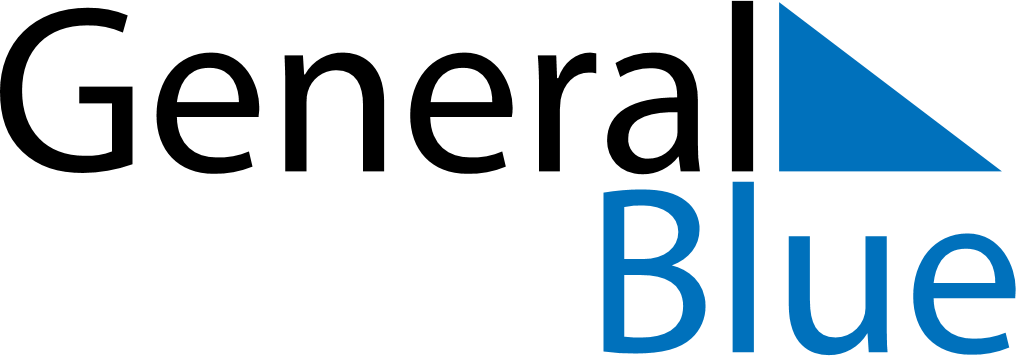 June 2024June 2024June 2024June 2024June 2024June 2024June 2024Yang Si Surat, Maha Sarakham, ThailandYang Si Surat, Maha Sarakham, ThailandYang Si Surat, Maha Sarakham, ThailandYang Si Surat, Maha Sarakham, ThailandYang Si Surat, Maha Sarakham, ThailandYang Si Surat, Maha Sarakham, ThailandYang Si Surat, Maha Sarakham, ThailandSundayMondayMondayTuesdayWednesdayThursdayFridaySaturday1Sunrise: 5:35 AMSunset: 6:35 PMDaylight: 12 hours and 59 minutes.23345678Sunrise: 5:35 AMSunset: 6:35 PMDaylight: 13 hours and 0 minutes.Sunrise: 5:35 AMSunset: 6:36 PMDaylight: 13 hours and 0 minutes.Sunrise: 5:35 AMSunset: 6:36 PMDaylight: 13 hours and 0 minutes.Sunrise: 5:35 AMSunset: 6:36 PMDaylight: 13 hours and 0 minutes.Sunrise: 5:35 AMSunset: 6:36 PMDaylight: 13 hours and 1 minute.Sunrise: 5:35 AMSunset: 6:37 PMDaylight: 13 hours and 1 minute.Sunrise: 5:35 AMSunset: 6:37 PMDaylight: 13 hours and 1 minute.Sunrise: 5:35 AMSunset: 6:37 PMDaylight: 13 hours and 1 minute.910101112131415Sunrise: 5:35 AMSunset: 6:37 PMDaylight: 13 hours and 2 minutes.Sunrise: 5:35 AMSunset: 6:38 PMDaylight: 13 hours and 2 minutes.Sunrise: 5:35 AMSunset: 6:38 PMDaylight: 13 hours and 2 minutes.Sunrise: 5:35 AMSunset: 6:38 PMDaylight: 13 hours and 2 minutes.Sunrise: 5:36 AMSunset: 6:38 PMDaylight: 13 hours and 2 minutes.Sunrise: 5:36 AMSunset: 6:39 PMDaylight: 13 hours and 2 minutes.Sunrise: 5:36 AMSunset: 6:39 PMDaylight: 13 hours and 3 minutes.Sunrise: 5:36 AMSunset: 6:39 PMDaylight: 13 hours and 3 minutes.1617171819202122Sunrise: 5:36 AMSunset: 6:39 PMDaylight: 13 hours and 3 minutes.Sunrise: 5:36 AMSunset: 6:40 PMDaylight: 13 hours and 3 minutes.Sunrise: 5:36 AMSunset: 6:40 PMDaylight: 13 hours and 3 minutes.Sunrise: 5:37 AMSunset: 6:40 PMDaylight: 13 hours and 3 minutes.Sunrise: 5:37 AMSunset: 6:40 PMDaylight: 13 hours and 3 minutes.Sunrise: 5:37 AMSunset: 6:40 PMDaylight: 13 hours and 3 minutes.Sunrise: 5:37 AMSunset: 6:41 PMDaylight: 13 hours and 3 minutes.Sunrise: 5:37 AMSunset: 6:41 PMDaylight: 13 hours and 3 minutes.2324242526272829Sunrise: 5:38 AMSunset: 6:41 PMDaylight: 13 hours and 3 minutes.Sunrise: 5:38 AMSunset: 6:41 PMDaylight: 13 hours and 3 minutes.Sunrise: 5:38 AMSunset: 6:41 PMDaylight: 13 hours and 3 minutes.Sunrise: 5:38 AMSunset: 6:41 PMDaylight: 13 hours and 3 minutes.Sunrise: 5:38 AMSunset: 6:42 PMDaylight: 13 hours and 3 minutes.Sunrise: 5:39 AMSunset: 6:42 PMDaylight: 13 hours and 3 minutes.Sunrise: 5:39 AMSunset: 6:42 PMDaylight: 13 hours and 3 minutes.Sunrise: 5:39 AMSunset: 6:42 PMDaylight: 13 hours and 2 minutes.30Sunrise: 5:39 AMSunset: 6:42 PMDaylight: 13 hours and 2 minutes.